Številka: 015-03-1/99Datum:   22. 1. 2021OBČINSKI SVET OBČINE IZOLAZADEVA:	PREDLOG SPREMEMB IN DOPOLNITEV POSLOVNIKA OBČINSKEGA SVETA OBČINE IZOLA – druga obravnava in sprejemPREDLAGATELJ:	Statutarno-pravna komisijaPOROČEVALEC:     Vlado Marič, predsednik Statutarno-pravne komisijePriloge:1. Druga obravnava predloga Sprememb in dopolnitev Poslovnika Občinskega sveta Občine Izola – priloga I2. Predlog Sprememb in dopolnitev Poslovnika Občinskega sveta Občine Izola – priloga II3. Predlog sklepa – priloga IIIPriloga IDruga obravnava predloga Sprememb in dopolnitev Poslovnika Občinskega sveta Občine Izola I. OBRAVNAVA PREDLOGA SPREMEMB IN DOPOLNITEV POSLOVNIKA OBČINSKEGA SVETA OBČINE IZOLAObčinski svet Občine Izola je na svoji 6. izredni seji dne 17. 12. 2020 obravnaval in v prvi obravnavi sprejel predlog Sprememb in dopolnitev Poslovnika Občinskega sveta Občine Izola (v nadaljevanju: predlog sprememb Poslovnika) ter ga posredoval v 30 - dnevno obravnavo članom občinskega sveta. Po zaključku obravnave je Statutarno pravna komisija pripravila predlog sprememb Poslovnika za drugo obravnavo in sprejem. Prva obravnava: Med obravnavo predloga na seji občinskega sveta je bila s strani občinske svetnice, gospe Nataše Čerin, podana pobuda oziroma predlog, da se v besedilo poslovnika vnese člen, ki bi določal, da svetniki niso upravičeni do sejnine v primeru izvedbe dopisne seje, saj tudi sedaj niso. Odgovor:Sejnine in druge nagrade so določene s Pravilnikom o plačilu za opravljanje funkcije članov občinskega sveta, o nagradah članom nadzornega odbora, članom komisij in odborom občinskega sveta ter članov delovnih skupin organov občine (Uradne objave Občine Izola, št. 29/2, 11/4, 25/5, 3/7, 11/9, 10/11 in 22/12), ki ga sprejema Občinski svet Občine Izola.V roku 30-dnevne javne obravnave:S strani drugih članov Občinskega sveta pripomb, predlogov ali mnenj ni bilo. II. DOPOLNITEV PREDLOGA SPREMEMB IN DOPOLNITEV POSLOVNIKA OBČINSKEGA SVETAV skladu z navedenim je Statutarno pravna komisija pripravila predlog sprememb Poslovnika za drugo obravnavo in sprejem.III. PREDLOG ZA SPREJEM SPREMEMB IN DOPOLNITEV POSLOVNIKAČlanom Občinskega sveta Občine Izola se posreduje v drugo obravnavo predlog Sprememb in dopolnitev Poslovnika Občinskega sveta Občine Izola s predlogom, da ga sprejmejo v predloženi vsebini.			Predsednik  Vlado MARIČPriloga IINa podlagi 29 in 36. člena Zakona o lokalni samoupravi (Uradni list RS, št. 94/07 – uradno prečiščeno besedilo, 76/08, 79/09, 51/10, 40/12 – ZUJF, 14/15 – ZUUJFO, 11/18 – ZSPDSLS-1, 30/18, 61/20 – ZIUZEOP-A in 80/20 – ZIUOOPE) in 35. člena Statuta Občine Izola – UPB-1 (E-Uradne objave Občine Izola, št. 5/18) je Občinski svet Občine Izola na svoji ______ seji dne __________sprejelSPREMEMBE IN DOPOLNITVEPOSLOVNIKA OBČINSKEGA SVETA OBČINE IZOLA1. člen6. člen Poslovnika Občinskega sveta Občine Izola – uradno prečiščeno besedilo – UPB-1 (E-Uradne objave Občine Izola, št. 15/18) se spremeni in dopolni tako, da se glasi:»6. člen(1) Občinski svet dela na rednih in izrednih sejah. Redne seje se skličejo praviloma enkrat, lahko pa se skličejo tudi večkrat mesečno. Izredne seje se skličejo:- v nujnih primerih,- ko lahko zaradi ne ukrepanja nastane škoda na premoženju občine in občanov, - ko lahko zaradi ne ukrepanja nastane škoda na zdravju prebivalcev občine.(2) Načini izvedbe seje so: fizična prisotnost, video konferenčna seja ali dopisna seja.(3) Seja se lahko opravi dopisno, kadar ni pogojev za izvedbo fizične ali video korespondenčne seje. Pri dopisni izvedbi seje se lahko obravnava zgolj vsebina zaradi katere je bila seja sklicana in lahko vsebuje največ dve točki dnevnega reda.«2. členPrvi in drugi odstavek 10. člena se spremenita tako, da se glasita:»10. člen(1) Občinski svet izmed navzočih svetnikov imenuje začasno mandatno komisijo. Začasno mandatno komisijo sestavljajo po en predstavnik iz vsake politične stranke in z vsake liste, ki imajo mandat v občinskem svetu, ter predstavnik Italijanske narodne skupnosti.(2) Kandidate predlagajo politične stranke, liste in predstavniki Italijanske narodne skupnosti.«3. členV drugem odstavku 20. člena se črta beseda: »samoupravne«.Doda se nov šesti odstavek, ki se glasi:»(6) V primeru naravne ali druge hujše nesreče, epidemije ali drugih izrednih okoliščin, če predstavlja izvedba seje z osebno navzočimi člani občinskega sveta tveganje za zdravje in varnost članov občinskega sveta, in je to nujno zaradi sprejetja odločitev, s katerimi ni mogoče odlašati, lahko župan skliče sejo na daljavo s pomočjo informacijsko-komunikacijske tehnologije. Seja poteka v skladu z določbami Zakona o lokalni samoupravi, razen določb, ki se nanašajo na način glasovanja, na zagotavljanje javnosti seje, na seje delovnih teles občinskega sveta in na sodelovanje javnosti. Člani občinskega sveta so v prostoru, v katerem v času seje uporabljajo za medsebojno komuniciranje informacijsko-komunikacijsko tehnologijo, sami. Seja se zvočno in slikovno snema, ne pa tudi javno predvaja. Člani občinskega sveta glasujejo z osebnim izrekanjem. Določba prejšnjega odstavka, ki ureja sklic seje na pobudo najmanj četrtine članov občinskega sveta, se pri seji na daljavo ne uporablja.«4. členPrvi odstavek 22. člani se spremeni tako, da se glasi:»(1) Župan skliče izredno sejo občinskega sveta v primerih, navedenih v prvem odstavku 6. člena poslovnika.«5. člen25.a člen se spremeni tako, da se glasi:»25.a člen(1) Na dopisni seji občinski svet ne sme odločati o:- splošnih aktih, ki se obravnavajo in sprejemajo v dveh obravnavah,- o pravnih poslih prodaje ali nakupa nepremičnega premoženja, v kolikor prodaja ali nakup ni bil vključen v letni načrt prodaje oziroma nakupa nepremičnega premoženja, ki je sestavni del proračuna;- o predlogih za imenovanje delavcev, katere OS imenuje, podaja mnenje ali soglasje, če se o njihovem imenovanju ni prej izjasnilo pristojno delovno telo;- o vseh zadevah, za katere se sicer zahteva obravnava v delovnih telesih OS razen, če delovno telo zadeve ni že obravnavalo.(2) Dopisna seja se opravi tako, da se:1. svetnikom vroči gradivo s predlogom dnevnega reda in s predlogom zadeve, o kateri se odloča; 2.1 svetniki se najprej izjasnijo, ali se strinjajo s tem, da se seja opravi dopisno.V kolikor je večina svetnikov za sklic dopisne seje, se seja skliče.2.2 na začetku se svetniki izjasnijo o prisotnosti na seji, in sicer tako, da izjavijo ali so prisotni ali niso prisotni na seji;2.3 seja je sklepčna, v kolikor se je večina svetnikov opredelila za prisotnost na seji;2.4 svetnik, ki se je izrekel »za« prisotnost na seji, lahko pristopi h glasovanju o predlogih za odločanje; 3. določi rok, v katerem morajo svetniki sporočiti strokovni službi občinskega sveta svojo odločitev (bodisi osebno, po pošti ali z elektronsko pošto) o zadevi, o kateri se odloča in s podpisom to potrditi na obrazcu, ki je priloga in sestavni del tega poslovnika;4. za ugotavljanje sklepčnosti in ugotavljanje izida glasovanja se smiselno uporabljajo določbe 30. in 55. člena poslovnika; 5. o dopisni seji se sestavi zapisnik upoštevajoč določbe 66. poslovnika, kateremu je priložena lista prisotnosti in izjave svetnikov v zvezi s sklicem dopisne seje in s sprejemanjem odločitev na obrazcih iz 3. točke tega odstavka.«6. členPeti odstavek 94.č člena se spremeni tako, da se glasi:»(5) Pododbori so sestavljeni iz šestih članov. V kolikor se predstavniki Italijanske narodne skupnosti odločijo za sodelovanje v posameznem pododboru, se število članov poveča na sedem.«7. členV 94.d členu se podpoglavje »a) pododbor za krajevno samoupravo in toponomastiko« spremeni tako, da se glasi:»a)  pododbor za krajevno samoupravo in toponomastiko(a1) Pododbor sestavlja sedem članov, in sicer pet članov predsednikov krajevnih skupnosti, enega izmed njih se imenuje za predsednika pododbora in dva člana, ki ju imenuje občinski svet. V kolikor se predstavniki Italijanske narodne skupnosti odločijo za sodelovanje v pododboru, se število članov poveča na osem.(a2) Pododbor obravnava odloke, druge splošne akte in vprašanja oziroma problematiko, ki se nanaša na:razvoj krajevnih skupnosti na vseh področjih,urejanje prostora in načrtovanje posegov v prostor,izgradnjo in vzdrževanje vseh potrebnih infrastrukturnih objektov in naprav,urejanje vseh drugih javnih zadev, pomembnih za krajevne skupnosti,financiranje krajevnih skupnosti,predlog proračuna občine Izola, v delu, ki se naša na delovanje krajevnih skupnosti,usklajevanje različnih interesov krajevnih skupnosti,združevanje ali razdelitev ter preoblikovanje krajevnih skupnosti,imenovanje naselij, ulic, trgov.«PREHODNE IN KONČNE DOLOČBE8. členSpremembe in dopolnitve Poslovnika Občinskega sveta Občine Izola začnejo veljati …………………… dan po objavi v E-Uradnih objavah Občine Izola.Priloga IIIŠtevilka: 015-03-1/99	Datum:   Na podlagi 29. člena Zakona o lokalni samoupravi (Uradni list RS, št. 94/07 – uradno prečiščeno besedilo, 76/08, 79/09, 51/10, 40/12 – ZUJF, 14/15 – ZUUJFO, 11/18 – ZSPDSLS-1, 30/18, 61/20 – ZIUZEOP-A in 80/20 – ZIUOOPE) ter 35. in 101. člena Statuta Občine Izola – UPB-1 (E-Uradne objave Občine Izola, št. 5/18) je Občinski svet Občine Izola, na svoji ……... redni seji dne ……….….., sprejel naslednji S  K  L  E  P1.	Sprejme se predlog Sprememb in dopolnitev Poslovnika Občinskega sveta Občine Izola v drugi obravnavi.2.	Ta sklep velja takoj.          Danilo MARKOČIČSklep prejmejo:                                                                                                   	1.	člani Občinskega sveta,2.	v zbirko dokumentarnega gradiva,3.	arhiv 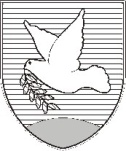 OBČINA IZOLA – COMUNE DI ISOLAStatutarno-pravna komisija – Commissione giuridico-statutariaSončno nabrežje 8 – Riva del Sole 86310 Izola – IsolaTel: +386 5 66 00 100E-mail: posta.oizola@izola.siInternet: www.izola.siOBČINA IZOLA – COMUNE DI ISOLA OBČINSKI SVET – CONSIGLIO COMUNALESončno nabrežje 8 – Riva del Sole 86310 Izola – IsolaTel: 05 66 00 100E-mail: posta.oizola@izola.siWeb: http://www.izola.si/       ŽUPAN